Dedy SubandowoExam SheetSyntax BNY-DK-001A2021 June 4th, 10:15 to 11:45Parts of Speech1. Subcategories of Nouns: For each of the nouns below put a + sign in the box under the features that they have. Note that some nouns might have a plus value for more than one feature. The first one is done for you. Do not mark the minus (–) values, or the values for which the word is not specified; mark only the plus values!Constituency, Trees, and Rules2. Consider the sentence below. Prove with the help of the three constituency tests (replacement, stand-alone, movement) that the italicized part is a constituent:a) Mary stayed at a luxurious hotel.Replacement = Mary stayed there/hereStand-alone= where is she? at a luxurious hotel.Movement = at a luxury hotel, Marry stayed. Constraining X-bar: Theta Theory3. Thematic relations: Identify the thematic relations associated with each DP or embedded CP in the following sentences. Each DP or CP may have more than one thematic relation associated with it.a) Jaime sang a song.Jaime = Agent, theme, sourceA song = goal, b) It is snowing in Canada.It = themeIn Canada = locationc) Mary hopes that John baked a nice cake for her.Mary = AgentJohn = experiencer,  sourceA nice cake = goal,Her = beneficiery, recipient Structural Relations4. Domination: Study the following tree carefully and then answer the questions about it that follow: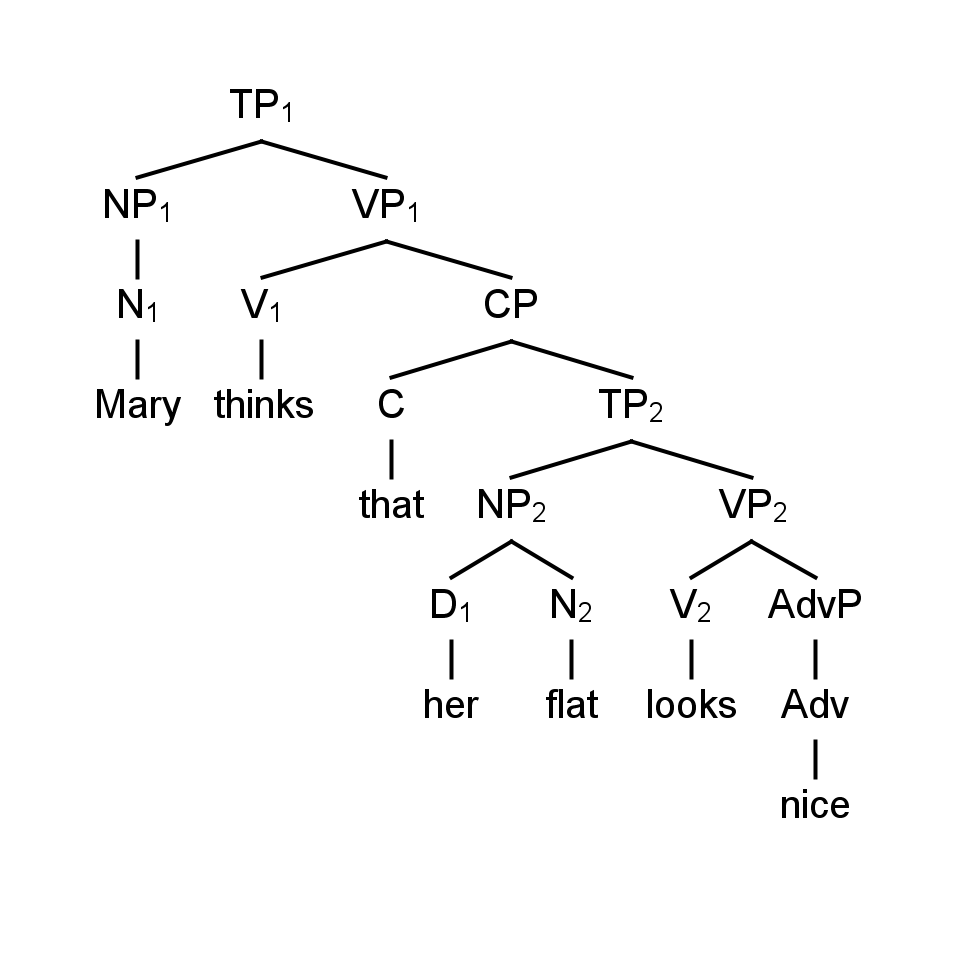 a) List all the nodes that dominate each of the following items:NP2: TP2N1: NP1b) List all the nodes that are dominated by the following items:VP2: Tp2C: CPc) What is the root node? TP1TEST CONTINUES: SEE NEXT PAGE5. C-command: Study the following tree carefully and then answer the questions about it that follow: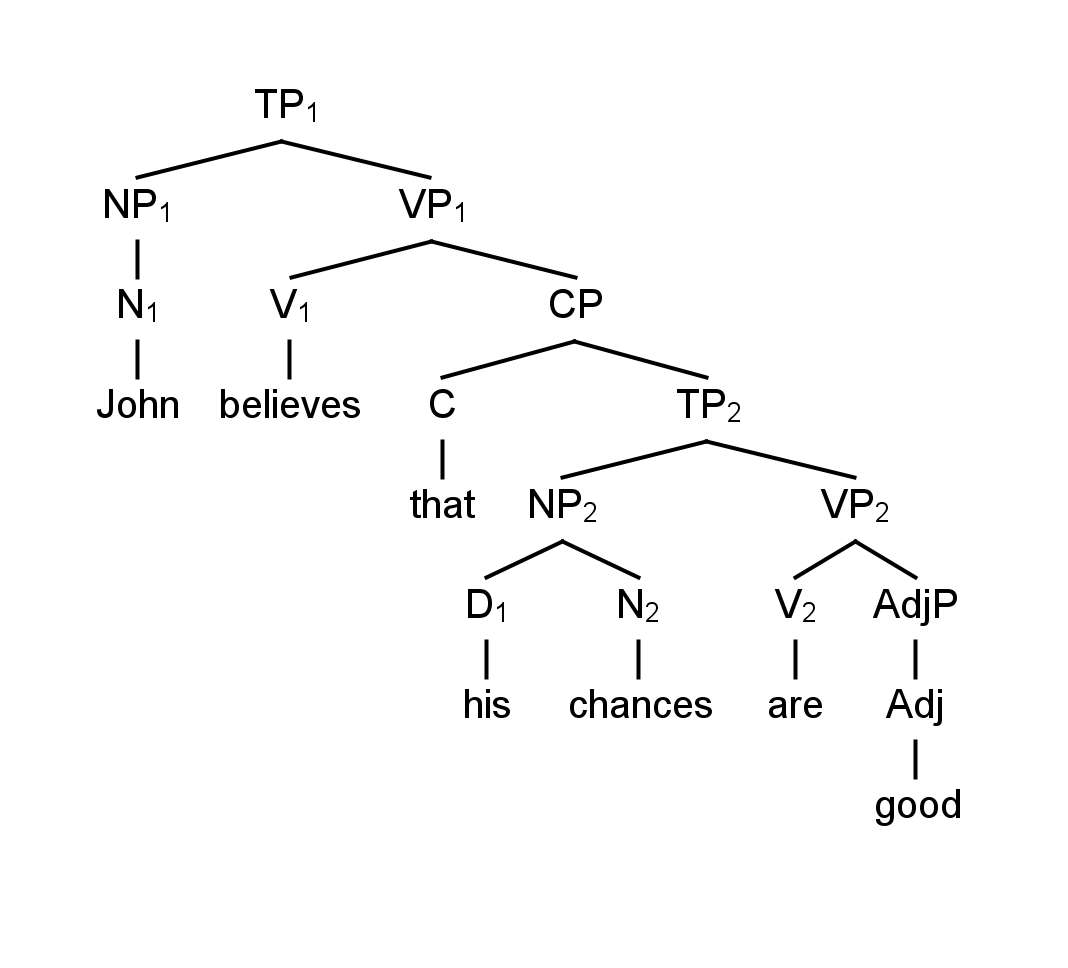 a) List all the nodes that are c-commanded by the following nodes:NP2: Vp2D1: N2b) Which nodes c-command the following nodes:TP2: CN1: V1Binding Theory6. NP Types: Identify the type of NP (anaphor, pronoun, R-expression) of each of the following:his: peonoun themselves: anaphor each dog: R-expressionone another: R-expression they: pronouncarol singing: R-expressionBinding principles7. Explain why the following sentences are ungrammatical. For each sentence, say what the binding domain of the NP causing the problem is, whether it is c-commanded by its binder (antecedent), and name the binding condition that is violated.a) *Maryi loves heri.Mary = Binder Bindee = herMary [antecedent] C-commands her [pronoun]Her [pronoun] must be freeBinding principle Bb) *John thinks that Susani should kiss heri.Susan [binder] Her [bindee] C-commend but not the same index Pronoun her must be free Principle Bc) *Hei loves Jacki.Binder [He]Bindee [Jack] He c-commends JackR-expression must be freeBinding principle Cd) *Fredi’s unclej loves himj.Anaphor must be freeFred and Him are not coindexed Binding principle Ae) *Michaeli thinks that Ann should marry himselfi.Himself [anaphor] needs to find antecedent in the same clause C-command but not coindexedPrinciple AX-bar Theory8. Complements and Adjuncts: Using the tests discussed in Chapter 6, determine whether the PPs in the following NPs are complements or adjuncts. Give the examples that you used in constructing your tests. Some of the NPs have multiple PPs. Be sure to answer the question for every PP in the NP.a) A box [of chocolate] = complement *A [of chocolate] boxb) The picture [of my parents] [on the table][of my parents] = complement *The picture [on the table] [of my parents][on the table] = adjuct[On the table] the picture [of my parents]c) A room [with a nice view] = complement, cannot be reordered*[with a nice view] a room7 Extending X-bar Theory to Functional Categories9. Clause types: The following sentences are “complex” in that they contain more than one clause. For each sentence, identify each clause. Remember, main clauses include embedded clauses. Identify the complementizer, the T, and the subject of the clause; be sure to identify even null (Ø) complementizers and Ts with suffixes in them. State whether each clause is a finite clause or a non-finite clause.a) John considers Syntax to be an interesting subject.TP Main clause = John considers Syntax to be an interesting subjectTP embedded clause = Syntax to be an interesting subjectSubject = John (main clause), Syntax (embedded clause)Non-finite clause - no complementzier b) Fred saw Helen driving a red sports car.Tp main clause = Fred saw Helen driving a red sports car.TP embedded clause = Helen driving a red sports car.Subject = Fred [main clause], Helen [embedded clause]Non-finite clause No complementizer c) Mary will know that the door is open.TP main clause = Mary will know that the door is open.TP subclause = that the door is open.Subject = Mary [main clause], the door [embedded clause]Complementizer = that + the door is open.Finite clause d) The captain had said for all passengers to remain seated.TP main clause = The captain had said for all passengers to remain seated.Tp subclause = all passengers to remain seated.Subject = The captain [main clause], all passengers [subclause]No-complementizer Non-finite clause 9 Auxiliaries and Functional Categories10. Tense, auxiliaries, aspect and voice: For each of the following sentences determine what tense it is in (if it has a modal auxiliary, you don’t have to identify the tense), whether or not it has a modal auxiliary, whether it is in the perfect, whether it is progressive or nonprogressive, and whether it is in the active or the passive voice.a) Francis is reading.Present progressive tense, active, auxiliary [is]b) Francis must have read all the books.Active, Modal auxiliaryy = must havec) The books should have been read by Francis.Passive, Modal auxiliary = should have d) Francis might have been reading some interesting books.Active, Progressive, Modal auxiliary = might have 10 Head-to-Head Movement11. Verb-raising: Consider the following sentences from Haitian Creole. Is Creole a verb-raising language or not? Explain your answer.a)	Bouki		deja		konnen	BoukinètBouki		already	knows	Boukinèt“Bouki already knows Boukinèt.”b)	Bouki		pa		konnen	BoukinètBouki		NEG	knows	Boukinèt“Bouki doesn’t know Boukinèt.”It seems that Haitin Creole is not is a verb-rising language because neither deja [adverb] nor Neg [negation] comes between the verb konnen and its complement BoukinetNounpluralcountproperpronounanaphormice+++myself++we++Budapest++chair++water+